Université Ibn Khaldoun – Tiaret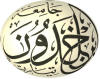 Faculté des Sciences de la MatièreDépartement de ChimieEmploi du Temps/ Master1: Chimie des Matériaux /S2: 2020-2021Salle : 217Responsable de spécialité :                                                                                                                                   Chef de Département                                                                        8H00- -------- 9H009H00--------------10H0010H00-----11H0011H00-----12H0013H30--------14H3014H30-----15H30DimanchePhysico-chimie des surfaces et des interfacesCoursMme SOUALMIPhysico-chimie des surfaces et des interfacesTDMme SOUALMIChimie des matériaux moléculairesCours/ HT 07Mr TurkiChimie des matériaux moléculairesCours/ HT 07Mr TurkiLundiChimie moléculaire et Quantique avancéesCours                                                               Mme DRISSIProcédés et méthodes depréparation des matériauxCoursMr BADAOUIThéorie des groupesCoursMr CHADLIThéorie des groupesTDMr CHADLILes compositesCoursMr MOUMENMardiChimie moléculaire et Quantique avancéesCours                                                               Mme DRISSIChimie moléculaire et Quantique avancéesTD                                                                         Mme DRISSIChimie des matériaux moléculairesTD/ HT 07Mr DJAAFRIMercrediThéorie des groupesCoursMr CHADLIApplication de la chimie à l’industrieCoursMme BELKASSAJeudiMini-ProjetMini-Projet